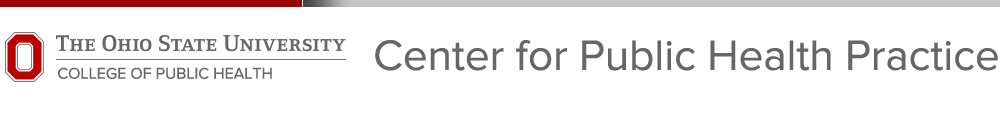 Ohio State Public Health Training Center Internship FundingAward Application AnnouncementDeadline: March 31st, 2020The Ohio State Public Health Training Center (PHTC) is pleased to announce student field placement funding for internships taking place in the summer of 2020.  Much important public health work occurs in community-based organizations, healthcare agencies, or health departments with limited resources to support paid interns. These organizations are eager to work with skilled, creative graduate students and offer students the opportunity to benefit from real-world experience and mentorship. It is in recognition of the value of practical experience in these settings that these stipends are being provided to support students seeking placements in sites located in medically underserved communities. Funds are available for three students to receive stipends of $3500 for unpaid field placements in Ohio. Applications will be accepted on a first come, first served basis until 3 applications have been confirmed no later than March 31, 2020. To qualify for this award, the following criteria must be met:Graduate students are enrolled full-time or part-time at the Ohio State University College of Public Health or College of Social WorkStudents must be US citizens, non-citizen US nationals, or foreign nationals possessing a visa permitting permanent residence in the USPlacement sites must be focused on providing services to a medically underserved population in HRSA region 5 (preferably Ohio)Internships meet students’ departmental requirements for hours and contentStudents commits to submitting requested program paperwork* Application Process: Please see the application form below. Complete applications must be submitted via email to Kelly Bragg (bragg.99@osu.edu) by 11:59pm on March 31, 2020. Awardees will be notified by April 5th, 2020. Complete applications will include:Application Form (below)Placement letter from site preceptor confirming internship and that it is unpaid*These funds are made available by a grant from the Health Resources and Services Administration via the University of Michigan Public Health Training Center.  Students receiving awards will be required to complete a pre and post internship evaluation, agreement form and learning contract, and one-year follow up survey.Ohio State Public Health Training Center - Field Placement Award Application 2020Thank you for your interest in the awards for student field placements being offered by the Ohio State Public Health Training Center (PHTC). Funds for these awards have been made available by a grant from the Health Resources and Services Administration via the University of Michigan. Stipends will be provided over the course of your field placement experience.Please complete the following application by 11:59PM on March 31st, 2020 and submit via email to Kelly Bragg, Ohio State Public Health Training Center Program Manager, at bragg.99@osu.edu. Please contact Kelly by email or phone (614-292-1893) with questions.Please provide the following information:Are you a US citizen, non-citizen US national, or foreign national possessing a visa permitting permanent residence in the US? Note: Proof of citizenship will be required to process your stipend payment. ___ Yes (please specify: _________________)___ NoHave you accepted an unpaid internship in HRSA region 5 (preferably Ohio)?  If yes, please submit a letter from your site preceptor confirming this.___ Yes___ NoIs your field placement related to a medically underserved community? Please use the following link to verify if your site is in a HRSA-designated Health Professions Shortage Area and/or Medically Underserved Area/Population: https://data.hrsa.gov/tools/shortage-area/mua-findhttps://data.hrsa.gov/tools/shortage-area/hpsa-find ___ Yes___ NoPlease describe any additional sources of funding you have secured or are pursuing for your field placement, if any. Include the source, amount, and expected notification date. Please provide a two-paragraph description of your field placement project, including a) a discussion of your deliverables, b) how your deliverables will contribute to the capacity of the organization to improve population health, and c) the competencies you expect to develop from this project. Some activities that are considered capacity-building include but are not limited to data collection and analysis, grant writing, development of a health education curriculum, program implementation, or program evaluation. Name (First and Last):Email:Phone:Complete Local Address:OSU Department:Degree Program (e.g. MPH, PhD, etc.):Enrollment Status (Full-time or Part-time):Estimated Graduation Date (e.g. May 2020):Academic Advisor (Name, Email):Field Placement Site Name:Field Placement Preceptor (Name, Email):Field Placement Address:Field Placement Start Date:Field Placement End Date: